Этапы:УстановкаПолучение и ввод лицензионного ключаНастройка пути сохранения истории рук в покерруме и настройка запуска покеррума.Настройка пути поиска и сохранения конвертированных рукНастройка менеджера статистики:Настройка HoldemManager1Настройка HoldemManager2Настройка PokerTrackerНастройка нужного HUD в конвертере.Функция бекапаУстановка.Скачайте дистрибутив с сайта http://kingshands.com/soft/1/ нажав на кнопку “Download”. Сохраните скачанный файл и запустите. Следуя указаниям мастера установки установите программу (для установкии с параметрами по умолчанию достаточно нажимать кнопку «Далее»). После установки появятся ярлыки программы на рабочем столе и в меню «Пуск».ЛицензированиеПосле установки запустите программу. После первого запуска программа выдаст окно ввода ключа: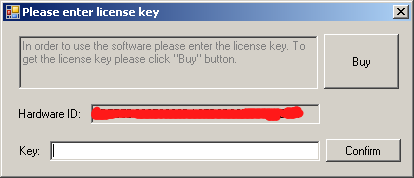 Из поля «HardwareID» необходимо скопировать значение и отправить в скайп kings.hands, а также сообщить адрес своей электронной почты (для создания аккаунта). По факту оплаты техническая поддержка сгенерирует и вышлет вам ключ, который необходимо ввести в поле «Key» и нажать кнопку «Confirm».Настройка рума.Если вы устанавливали покеррум Enet по умолчанию, то историю рук он будет храниться в C:\Users\username\AppData\Roaming\PokerSunrise\History\ и самостоятельно нет возможности выбрать свою папку для сохранения рук: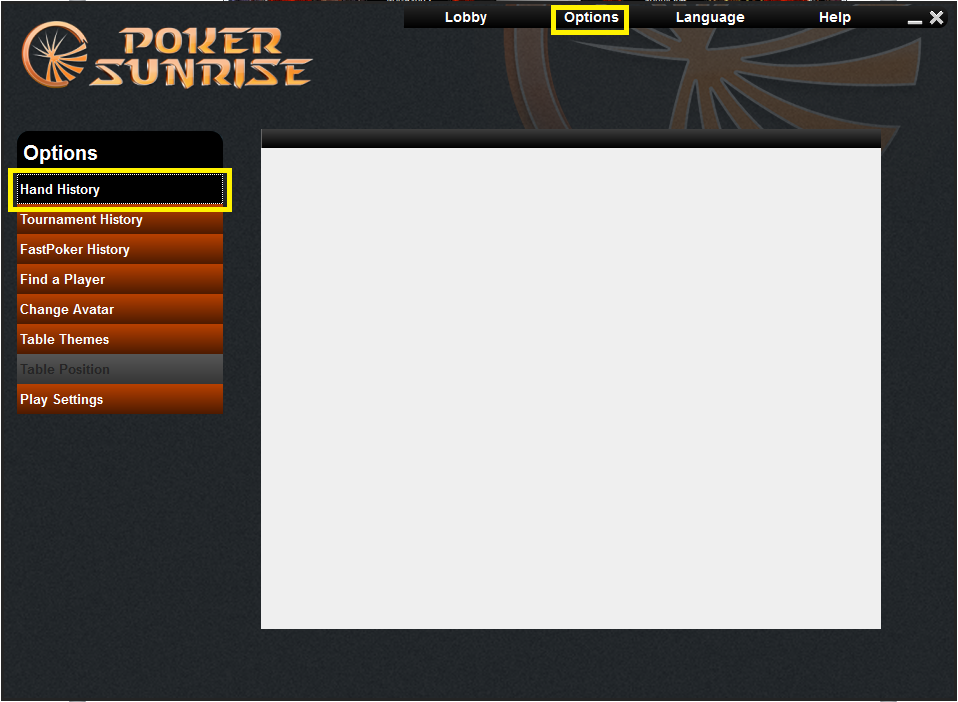 Для обеспечения работоспособности HUD в Windows 7 и 8 необходимо настроить запуск покерклиента в режиме администратора. Для этого нужно кликнуть правой кнопкой по ярлыку покеррума, выбрать в меню «Свойства», в открывшемся окне свойств перейти на вкладку «Совместимость» и установить галочку на пункте «Выполнять эту программу от имени администратора»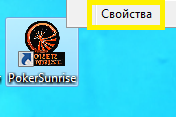 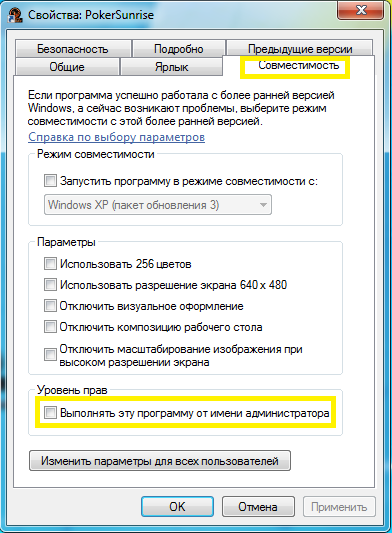 Настройка путей в конвертере:В конвертере мы нажимаем на кнопку «Options», далее нажимаем на «Add folder» и выбираем то место в которое покеррум сохраняет руки. Так же можно воспользоваться кнопкой «Scan for installed poker clients» и программа автоматически найдёт покеррумы данной сети.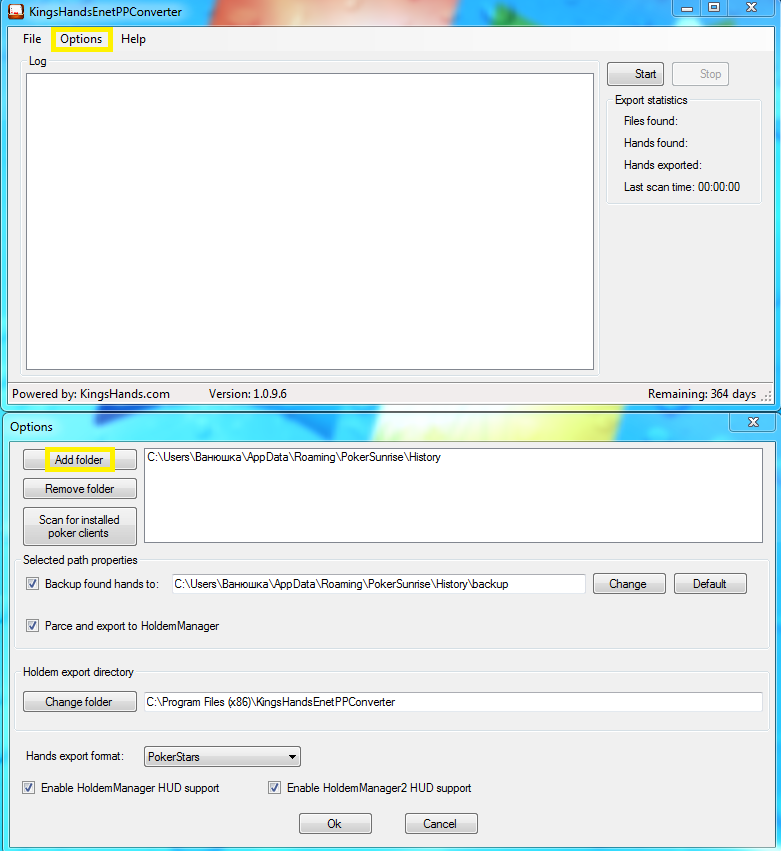 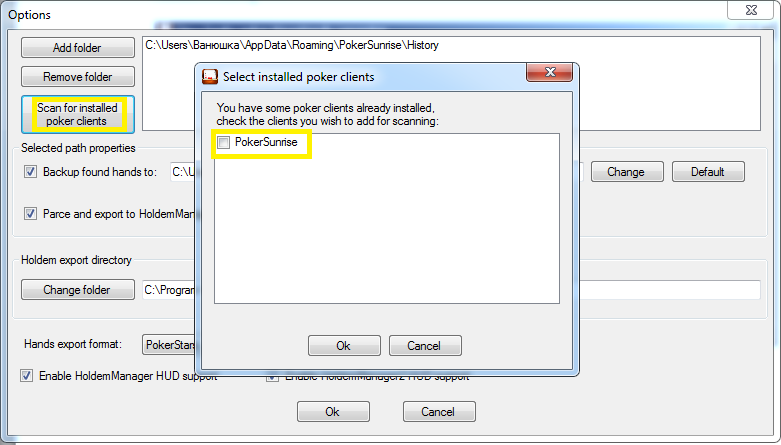 Далее следует создать папку, в которую конвертер будет сохранять сконвертированные файлы. !!! Папка в которую рум сохраняет руки и папка в которую конвертер сохраняет руки должны быть разными, и одна из них не должна включать в себя другую!!!После создания папки укажите в конвертере в строке “Holdem export directory” путь к этой папке: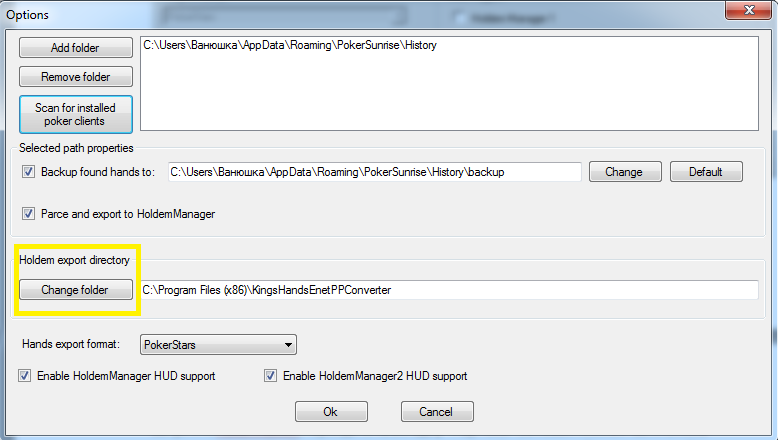 А) Настройка менеджера HoldemManager1Запустите менеджер, в главном окне перейдите на вкладку “Import” и кликните гиперссылку «Click here to add auto import folders». 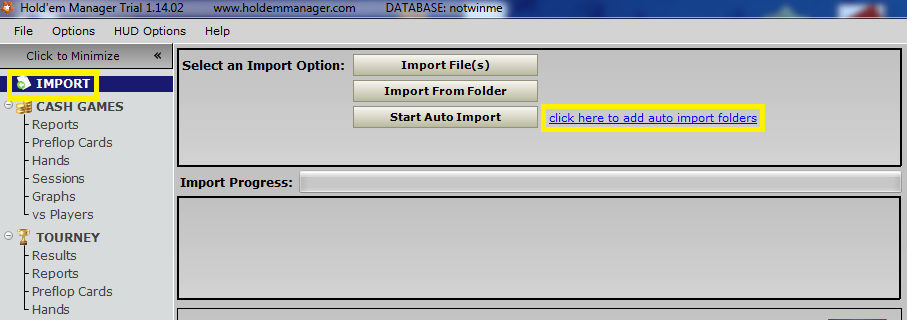 В открывшемся окне нажмите кнопку «Add Folder», откроется окно добавления. Нажмите кнопку «Select» как показано на рисунке, и укажите путь к созданной папке для сконвертированных файлов, далее нажмите кнопку «Save». 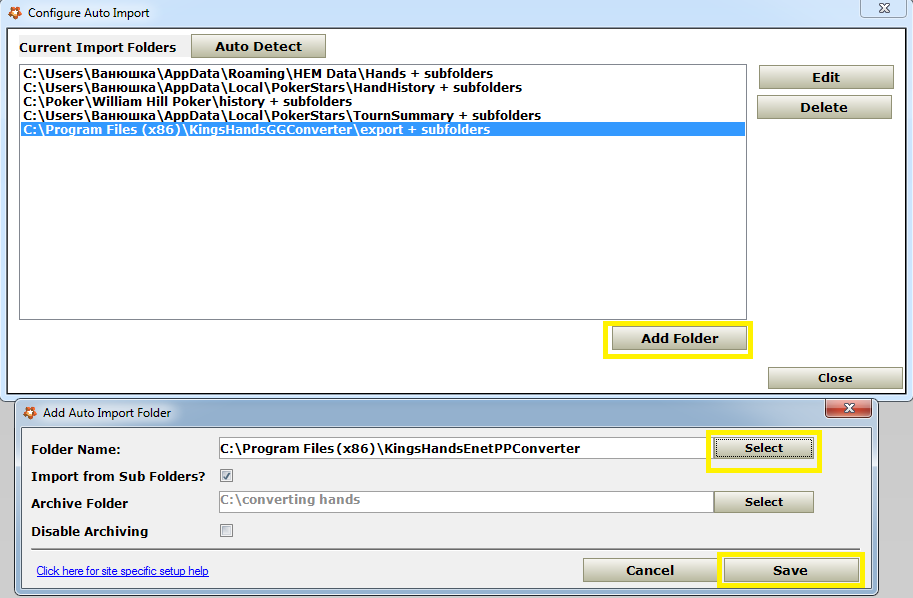 Далее необходимо нажать в менеджере кнопку «Start auto import», а в конвертере кнопку “Start”, и сыграть несколько рук. После этого необходимо один раз воспользоваться Table Finder-ом, Table Finder предложит добавить имя исполняемого файла (например TigerGaming.exe) в свой список, следует согласиться. После этого HUD будет автоматически находить все столы.5. Б) Настройка HoldemManager2Запустите HoldemManager2, на вкладке «Home» выберите пункт «Site setup»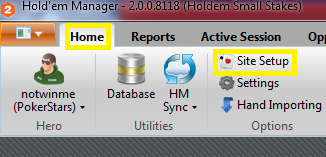 В открывшемся окне настроек выбираем пункт «PokerStars» и нажимаем значок «+» чтобы добавить новый путь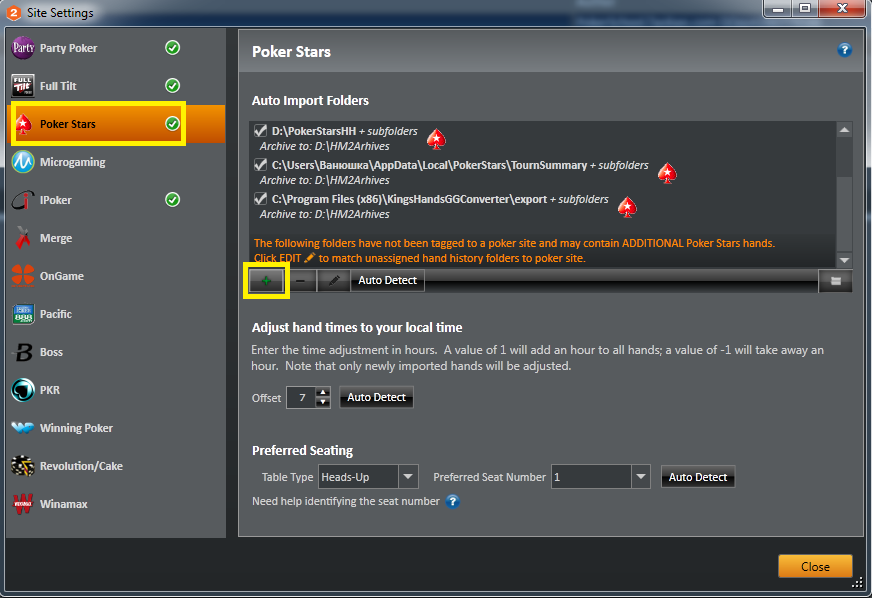 Далее выбираем папку, в которую конвертер сохраняет конвертированные файлы.5. В) Настройка PokerTrackerЗапустите PokerTracker, перейдите на вкладку “Play Poker”, в левой нижней части списка нажмите кнопку «Configure»,  в появившемся окне конфигурации выберите вкладку “Site Configuration”, далее в списке румов выберите PokerStars,  нажмите кнопку «Add», и выберите путь в который конвертер сохраняет сконвертированные файлы.Если на момент добавления конфигурации в PokerTracker было запущено конвертирование рук, то его нужно перезапустить чтобы изменения вступили в силу.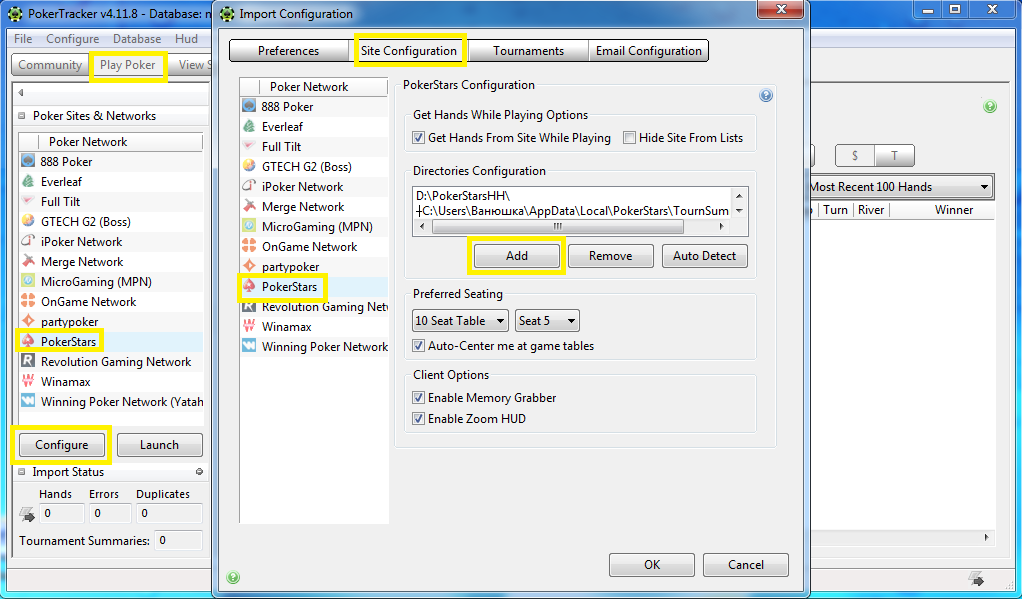 Настройка HUD в конвертере:В зависимости от используемого менеджера устанавливается одна из опций – “Enable HoldemManager HUD support» или «Enable HoldemManager 2 HUD support» который подходит и для PokerTracker: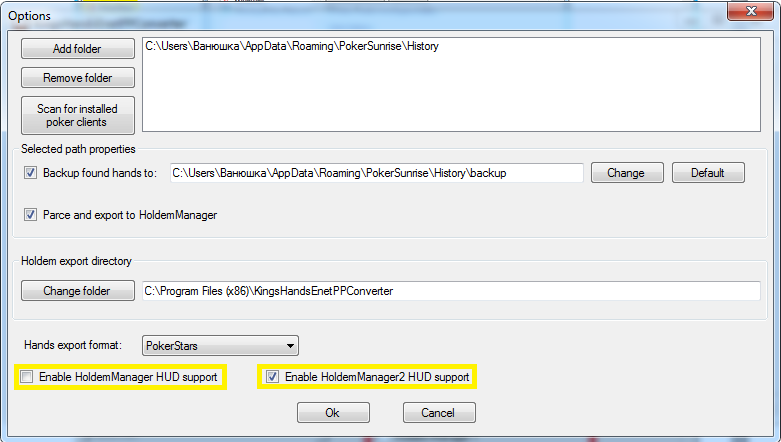 Функция бекапаПо умолчанию конвертер конвертирует и удаляет исходные файлы, если поставить галочку на “backup found hands to” и выбрать путь сохранения в отдельную папку для этого рума, тогда конвертер будет сохранять исходные файлы в указанную папку.